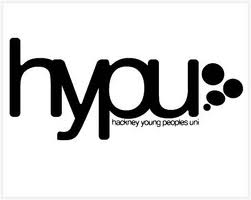 Hackney Young People’s University (HYPU)Giving 10-14 & 15 – 25 year olds in Hackney an invaluable educational experience From 26 October 2020 HYPU will run a creative programme online via Zoom platformfor 10 - 14 & 15 – 25 year olds.Industry professionals will lead sessions on Enterprise, Music Production, Baking & Cake Decorating, and more during the school holiday & some weekends. The programme  is open to young people within Hackney, but also welcomes those outside the borough to get involved too.Director Maxine Boyce headed HYPU in 2002 and has since been committed to providing a safe and positive environment to the community every year.  The Summer Camp 2019   programme received 123 applications for enrolment of which there was 89% attendance throughout and a total of 100 workshop hours delivered plus 270 volunteering hours.In the last eight years, HYPU has received significantly less government funding. What was once a free of charge programme now sees a £20 per person enrolment fee. Though this is not a huge cost to some, many families in Hackney are surviving on low income salaries and cannot afford to factor in extracurricular activities.To help provide the best services for young people in and around Hackney, we are now looking to raise funds in the region of £60,000. This will allow us to cover volunteer travel, teaching time, high-quality equipment, great facilities and activities resources.If you are able to support HYPU with a donation, please visit our website at www.hypu1.com or write us a cheque addressed to Hackney Young People’s University.To join the programme as a volunteer tutor, ambassador or volunteer, please email hypuniversity@gmail.com.Maxine Boyce, DirectorTel: 0207 249 4542Email: hypuniversity@gmail.comWebsite: https://www.hypu1.comRegistered charity no. 1112528,